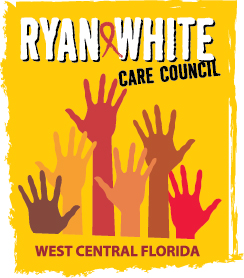 WEST CENTRAL FLORIDA RYAN WHITE CARE COUNCILRESOURCE PRIORITIZATION AND ALLOCATION RECOMMENDATIONS SUNCOAST HOSPICE, CLEARWATERTHURSDAY, June 8, 201711:00 A.M. – 12:30 P.M.	MINUTES CALL TO ORDERThe meeting was called to order by Nolan Finn, Chair at 11:00 a.m.  ATTENDANCEMembers Present: Marty Clemmons, David Konnerth, Nolan Finn, Jim Roth, Priya Rajkumar, Elizabeth Rugg, Charlie Hughes, Joy Winheim,Members Absent: Carla Baity, Eda Dugas, Antuan Butler, Nicole Kish, Brandi Geoit, Marilyn MeridaGuests Present: Adrianne Emanuel, Vicky OliverRecipient Staff Present: Aubrey Arnold, Onelia Pineda, Dorinda SethLead Agency Staff Present: Floyd Egner, Demarcus HoldenHealth Council Staff Present: Lisa Nugent, Naomi Ardjomand-Kermani, Katie ScusselCHANGES TO AGENDANone.ADOPTION OF MINUTESThe minutes for April 13, 2017 were approved (M: Rajkumar, S: Hughes).  The minutes for May 11, 2017 were approved (M: Clemmons, S: Winheim).  CARE COUNCIL REPORTNolan Finn gave the report on the last Care Council meeting which met on June 7, 2017. Official business included the approval of one new member. The current Chair, Marty Clemmons, announced his resignation from the Care Council, effective September 1, 2017.  The possibility of the Project AIDS Care (PAC) waiver ending was discussed and members were informed, by Kirsty Gutierrez, that a phone conference is scheduled for Monday June 12th to discuss the changes being made.  The Council will be updated with further information at the July Care Council meeting.The recipient announced that enhancements are coming to the e2Hillsborough system, with the system being piloted by four volunteering agencies before the official release.  Training will be offered, in webinar format, as this new system is rolled out over the network. Enhancements include features such as a document uploader, similar to the system used by CareWARE.  Aubrey Arnold also informed Council members that the grant award for Funding Year (FY) 17-18 has yet to be received and that Hernando County’s oral health contract is officially in place with Premier.Members discussed the potential elimination of AIDS Education and Training Centers (AETC) and Special Projects of National Significance (SPNS), as per the President’s proposed budget cuts. The Women, Infants, Children, Youth and Families (WICY&F) committee’s spring event, for women over the age of 50, living with HIV, was a success with several round-table focus groups and a large turn-out.2018-2019 PART A ALLOCATIONS DISCUSSIONDave Konnerth gave members an overview of the historic allocation recommendations, which was presented at the May RPARC committee meeting.  Aubrey Arnold explained that FY18 allocation recommendations are based on the historic allocation recommendations from FY12.  Members should consider the presented numbers as fluid as adjustments will likely be needed.Discussion of the end of quarter financials was requested as a July RPARC committee meeting agenda item.COMMUNITY INPUT/ ANNOUNCEMENTS Memorials for the Pulse shooting will be taking place on Monday, June 12th, at Enigma St. Petersburg at 9pm and at Centennial Park in Tampa at 7pm.EPIC has their 11th annual FunBowl scheduled for August, with registration for the event currently open.  EPIC also announced that they will be expanding and building out Francis House to include an on-site clinic, partnering with Hillsborough County Department of Health, to be open by August 1st.METRO Wellness will be opening up there New Port Richey health services clinic by the end of the month and are expanding their St. Petersburg office to 47,000 sqft.St. Petersburg Pride Festival has been moved to downtown, from Grand Central, and will be taking place at the end of this month.A reminder was given to members that the AIDS Healthcare Foundation (AHF) thrift store, Out of The Closet, is now open with an on-site pharmacy and on-site HIV testing.ADJOURNMENT There being no further business to come before the committee, the meeting was adjourned at  11:56 a.m. 